Oeaeei•i	x	iipx zepx x	oi;exxaaxxo*laczi.  13a   npaBiina   aiii  oTBez  Ha  Kam,goe   aa,qa   iie   uaczii   1,   xpome  aa,ga   iie    22,    CTi1BI4TCII   1 6a«i«i.Sa,Ii,aH   e   22   opeHiiaaeTcs  no  c«ie,gyio	emy   ripi4Hiixny:   2   6a«i«ia   —   new  oiii   6ox;   1 6ann,gonyuje++a   o,qHa   OIIII46xa;   0   6aziJioa —  pony	eHai   ,gBe   ii   6o«iee   oiuii6x  .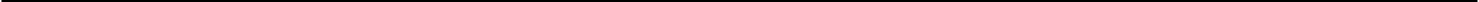 c    2017.    OOO     «I4a,4azensczao    •Hauuoiiæisuoe   oBpaaoaa     iie + .Kori  poaaiiiie,  pacripocrpaiieiiiie	iicrionsaoaa    iie   a  xouuepuecxiix   ueasx   6eo   nue avecmoro  paopeiiieiixs   ripaaooöna,qarens  ne ,qoriycxaercsOTBETЬ  И КРИТЕРИИ ОЦЕНИВАНИЯ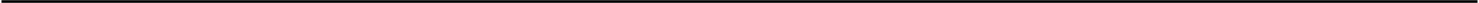 ВАРИАНТ 7131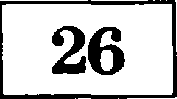 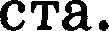 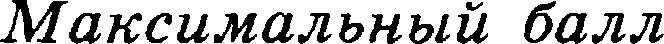 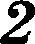 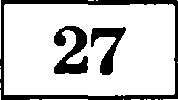 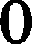 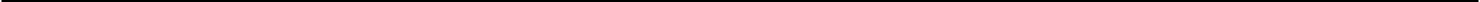 fi    2017.   ООО   • Иидательство    • Национальное   образование + .ltопироваяие,   распространение  и  использование  в  коммерческих   целях  6eu  письменного  разрешения   правообладателя  не допускается132	ОГЭ. ТИПОВЫЕ ЭКЗАМЕНАЦИОННЫЕ ВАРИАНТЫ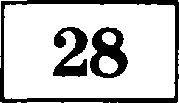 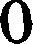 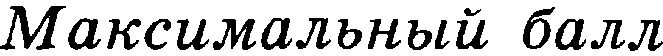 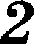 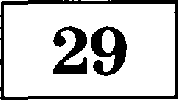 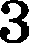 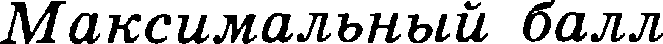 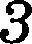 О  2017.  ООО  + Иадательство  • Национальное  образование • .Копироввние,   распространение  и  использование   в  коммериеских   целях  без  письменного  разрешения  правообладателя  не допускаетсяОТВЕТЫ И КРИТЕРИИ ОЦЕНИВАНИЯ133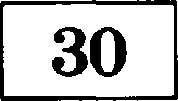 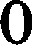 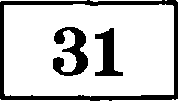 С  2017.  ООО  • Иодательство  ‹Нациояальное  обраоование•  .Еопированхе, распространение х использование  в коммерческик  целяк 6eo письменного  разрешения  правообладателя  не допускается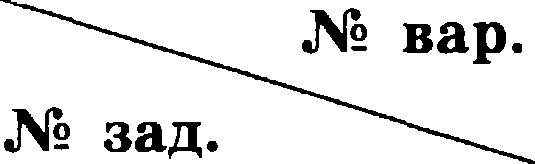 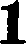 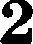 34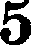 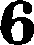 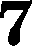 89101124311241124124221342332441314244333233313351322433321613113333237443344411481321113244944424444241024233333331141423211341213444343421312331323211414424342321524222433221633133333341742342321431822134424121941334412132023433312432113243412132412341423132414232413241313242232111113222111321112311212211211222121121212112112234523414512323512313523524132435135251512412324534122525122112112112122122112112112212